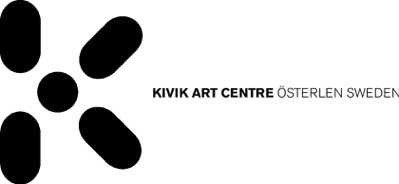 PRESSMEDDELANDE				2023-10-29KIVIK ART CENTRE TAR NÄSTA STEG!Nu påbörjar Kivik Art Centre en resa både i utveckling och i geografi. Det har länge varit en önskan att erbjuda generösare öppettider, längre säsong och ändamålsenliga lokaler inomhus. Nu har en möjlighet öppnat sig. Planen är att flytta en dryg kilometer söderut till Svabesholms Kungsgård. Konstverken flyttar med!Flytten till Svabesholms Kungsgård skulle ge Kivik Art Centre tillgång till en fullständig infrastruktur med restaurang, konferenslokaler, stor parkering och god tillgång till logi för residenter och samarbetspartners. På sikt kan också stora utrymmen inomhus ställas till förfogande för barnverksamhet – och för en konsthall! – något som funnits med i planerna sedan starten 2007, men som hittills inte kunnat realiseras. Just nu håller Kivik Art Centres styrelse dialoger med Länsstyrelsen, Simrishamns kommun, m.fl. för att få alla erforderliga tillstånd på plats. En förutsättning för att förverkliga projektet. Vi har en rad utmaningar framför oss, säger stiftelsens ordförande Göran Tunhammar, men vi är fyllda av energi och blickar framåt med stor optimism. Det här är ett viktigt steg för Kivik Art Centre, det är en nystart och en unik möjlighet att förverkliga idéer som funnits under lång tid. Nu sjösätter vi Kivik Art Centre 2.0!Den nya platsen skulle ge stora utvecklingsmöjligheter då Kivik Art Centre går från sommaröppet till året-runt-verksamhet med möjligheter att bredda och utveckla redan befintliga samarbeten med skolor i regionen, med akademi nationellt och internationellt, och att tydligare arbeta med frågor som rör hållbarhet och konstens roll i den större samhällsutvecklingen.En flytt till Svabesholms Kungsgård skulle ge oss tre gånger så stor utställningsyta vilket ger oss enastående möjlighet att utveckla Kivik Art Centre vidare till en betydande konstdestination, säger Axel Mörner, konstnärlig ledare. Vi skulle kunna förverkliga monumentala projekt likväl som tillfälliga, interaktiva aktiviteter på ett bredare plan.Kivik Art Centre kommer kontinuerligt att informera om processen via hemsidan, Facebook och Instagram, samt via nyhetsbrev från vänföreningen Kivik Arts Vänner.För ytterligare information kontakta:Susan Bolgar, projektkoordinatorinfo@kivikart.se eller 0731-840200 Axel Mörner, konstnärlig ledareaxel@olserodskonsthall.se eller 070-491 59 77‬Hans Henecke, utvecklingsansvarighenecke@gmail.com eller 070-516 34 81